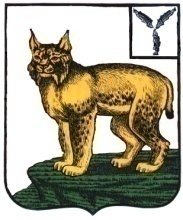 АДМИНИСТРАЦИЯТУРКОВСКОГО МУНИЦИПАЛЬНОГО РАЙОНАСАРАТОВСКОЙ ОБЛАСТИПОСТАНОВЛЕНИЕ От 17.01.2017 г.    № 14О закреплении муниципальных образовательных учреждений, реализующих образовательные программы дошкольного, начального общего, основного общего, среднего общего образования, за конкретными территориями Турковского муниципального района В соответствии с пунктом 6 части 1 статьи 9 Федерального Закона от 29 декабря 2012 года № 273-ФЗ «Об образовании в Российской Федерации» и в целях соблюдения конституционных прав граждан на получение общедоступного и бесплатного общего образования, обеспечения территориальной доступности общеобразовательных организаций администрация Турковского муниципального района  ПОСТАНОВЛЯЕТ: 1. Закрепить муниципальные образовательные учреждения, реализующие образовательные программы дошкольного, начального общего, основного общего, среднего общего образования, за конкретными территориями Турковского муниципального района согласно приложению.2. Признать утратившим силу постановление администрации Турковского муниципального района от 25 января 2016 года № 23 «О закреплении муниципальных образовательных учреждений, реализующих программы дошкольного, начального общего, основного общего, среднего общего образования, за конкретными территориями Турковского муниципального района».3. Опубликовать настоящее постановление в официальном информационном бюллетене «Вестник Турковского муниципального района» и разместить на официальном сайте администрации Турковского муниципального района в информационно-телекоммуникационной сети «Интернет».4. Контроль за исполнением настоящего постановления возложить на заместителя главы администрации муниципального района - начальника управления образования администрации муниципального района Исайкина С.П. Глава Турковского муниципального района						А.В. НикитинПриложение к постановлению 						администрации муниципальногорайона от 17.01.2016 г. № 14Закрепление муниципальных образовательных учреждений, реализующих программы начального общего, основного общего, среднего общего образования, за конкретными территориями Турковского муниципального района №п/пНаименование, адрес муниципального образовательного учрежденияТерритория, закрепленная за муниципальным образовательным учреждением1.Муниципальное дошкольное образовательное учреждение «Детский сад № 1 «Березка» р.п.Турки;р.п.Турки, ул. Подгорная, дом 69Ул.Пролетарская, Подгорная, Первомайская, Горная, 40 лет Октября, Советская (чётная сторона с дома № 2 до дома № 16, нечётная сторона с дома № 1 по дом № 27), Пушкина, Аптечная, 8 марта, Хопёрская, Садовая, Степана Разина, Р. Люксембург, Ветеринарная, Ленина (чётная сторона с дома № 62, нечетная сторона – с дома № 119), Набережная, Маяковского.2.Муниципальное дошкольное образовательное учреждение «Детский сад № 2 «Малышка» р.п.Турки;р.п.Турки, ул. Свердлова, дом 16Ул.Элеваторная, Свердлова, пер. Свердлова, Ленина (четная сторона до дома № 60 включительно, нечётная сторона до дома № 117 включительно), Крупская, Куйбышева, Гоголя, Приовражная, Больничная, Кирова, Радищева, Карла Маркса, Урожайная, Заводская, пер. Заводской, Мопра, Красноармейская3.Муниципальное дошкольное образовательное учреждение «Детский сад № 3 «Колокольчик» р.п.Турки;р.п.Турки, ул.Советская, дом 55Ул.Комсомольская, Макаренко, Революционная, пер. Революционный, Советская (чётная сторона с дома № 28, нечётная сторона с дома № 29), Пионерская, Матросова, Московская, пер. Московский, Ульяны Громовой, Молодёжная, Коммунальная, Новая, 4.Муниципальное дошкольное образовательное учреждение «Детский сад № 4 «Звёздочка» р.п. Турки;р.п.Турки, ул. Механизаторов, дом 1Ул. Суворова, пер. Суворова, Строителей, Кутузова, 40 лет Победы, Вокзальная, Железнодорожная, Механизаторов, Вишневая, Калинина, пер. Калинина5.Муниципальное общеобразовательное учреждение «Средняя общеобразовательная школа имени Героя Советского Союза С.М.Иванова» р.п.Турки;р.п.Турки ул.Свердлова, дом 5Ул.Элеваторная, Свердлова, пер. Свердлова, Ленина (четная сторона до дом № 60 включительно, нечётная сторона до дома № 117 включительно), Крупская, Куйбышева, Гоголя, Приовражная, Пушкина, Суворова, пер. Суворова, Строителей, Кутузова, 40 лет Победы, Больничная, Кирова, Радищева, К. Маркса, Урожайная, Вокзальная, Железнодорожная, Механизаторов, Заводская, пер. Заводской, Мопра, Вишневая, Калинина, пер. Калинина, Красноармейская, Пролетарская, Гагарина, с.Боцманово, с.Чириково, д.Агеевка, д.Чапаевка.6.Муниципальное общеобразовательное учреждение «Основная общеобразовательная школа» р.п.Турки;р.п.Турки, ул.  Ульяны Громовой, дом 1 АУл.Комсомольская, Подгорная, Макаренко, Первомайская, Горная, 40 лет Октября, Революционная, пер. Революционный, Советская, Пионерская, Пушкина, Матросова, Московская, пер. Московский, Мира, Ульяны Громовой, Молодёжная, Коммунальная, Аптечная, Садовая, 8 марта, Новая, Хопёрская, Степана Разина, Р. Люксембург, Ветеринарная, Ленина (чётная сторона с дома № 62, нечетная сторона – с дома № 119), Набережная, Маяковского.7.Муниципальное общеобразовательное учреждение «Основная  общеобразовательная школа» с.Бороно-Михайловка;с.Бороно-Михайловка, ул.Школьная, дом 41с.Бороно-Михайловка, с.Ольгино, с.КолычёвоФилиал муниципального общеобразовательного учреждения «Основная общеобразовательная школа» с.Бороно-Михайловка в с.Львовка;с.Львовка, ул. Школьная, дом 25 с.Львовка 8.Муниципальное общеобразовательное учреждение «Средняя общеобразовательная школа» с.Каменка;с.Каменка, ул.Ленина, дом 37с.Каменка, с.Ильинка, с.Ромашовка, п.ИвлиевкаФилиал муниципального общеобразовательного учреждения «Средняя общеобразовательная школа» с.Каменка в с.Чернавка; с.Чернавка, ул.40 лет Победы, дом 19с.Чернавка, д.Студёно-Ивановка, д.Егорьевка.9.Муниципальное общеобразовательное учреждение «Средняя общеобразовательная школа» с.Перевесинка;с. Перевесинка, ул.Центральная, дом 26с.Перевесинка, с.Гривки, д.Красавские Дворики10.Муниципальное общеобразовательное учреждение «Средняя общеобразовательная школа» с.Перевесино-Михайловка;с.Перевесино-Михайловка, ул.Советская, дом 57 Ас.Перевесино-Михайловка, с.Дмитриевка, с.Сальники, п.Талы.11.Муниципальное общеобразовательное учреждение «Средняя общеобразовательная школа» с.Рязанка;с.Рязанка, ул.Центральная, дом 34с.Рязанка, с.Беляевка,  с.Мокровка, п.Сиротка, п.Красный Хутор.Филиал муниципального общеобразовательного учреждения «Средняя общеобразовательная школа» с.Рязанка в с.Беляевка д.Беляевка 12.Муниципальное общеобразовательное учреждение «Основная общеобразовательная школа» с.Лунино;с.Лунино, ул.Горная, дом 32с.Лунино, д.Ковалёвка, д.Варваринка, д.Мосоловка, д.Павловка, д.Волжанка, с.Родионовка13.Муниципальное общеобразовательное учреждение «Основная общеобразовательная школа» с.Марьино;с.Марьино, ул. Молодежная, дом 2 Ас.Марьино, с.Князевка14.Муниципальное общеобразовательное учреждение «Основная общеобразовательная школа» с.Студенка;с.Студенка, ул. Мира, дом 31с.Студенка, д.Ляховка, с.Глебовка.15.Муниципальное общеобразовательное учреждение «Основная общеобразовательная школа» с.Трубетчино;с.Трубетчино, ул.Центральная, дом 39 Ас.Трубетчино16.Муниципальное общеобразовательное учреждение «Основная общеобразовательная школа» с.Шепелевка;с.Шепелевка, ул. Школьная, дом 1с.Шепелевка